МБДОУ д/с «Светлячок» г. ЧаплыгинаКонспект ООД по познавательному и речевому развитию «Расскажите-ка о птичках: о больших и невеличках…»Средняя группаВоспитатель: Распопова Ю. М.Цель: активизировать знания детей о птицах.Задачи: ОО «Познавательное развитие»:Расширение представлений детей о птицах, их внешнем виде, образе жизни, среде обитания. ОО «Речевое развитие»:Развитие речевой активности, познавательных процессов (памяти, мышления, внимания, восприятия).ОО «Социально-коммуникативное развитие»:Формирование навыков сотрудничества, доброжелательности, любознательности, сочувствия. - Воспитание бережного отношения к природе, доброе, заботливое отношение к пернатым друзьям.Материалы и оборудование: иллюстрации с изображением хищных птиц (совы, филина), насекомоядных (синица, дятел, скворец, ласточка и т. д.); шапочки с изображением различных птиц, аудиозапись «Голоса птиц».Ход ООД:Воспитатель (В). Доброе утро, ребята! Какое время года у нас сейчас?Дети (Д). Весна.В. Ребята, а вы когда-нибудь были в весеннем лесу?Ответы детей.В. Давайте с вами закроем глаза и представим, что мы гуляем по лесу. Прислушайтесь. Что вы слышите?Включается запись с голосами птиц.Дети. Пение птиц.В. Молодцы. А теперь посмотрите на стенд. Кого вы видите на картинках?Ответы детей. В. Присмотритесь повнимательнее. Все ли птицы одинаковые?Д. Нет, они все разные.В. Чем же похожи птицы?Д. Они умеют летать, их тело покрыто перьями.В. А чем они отличаются?Д. Они по-разному питаются, в разных условиях живут.В. Где же живут эти птицы? Д. В лесу, на лугу, на болоте, рядом с человеком, в горах.В. Ребята, от образа жизни птиц зависит их внешний вид. Вот, например, у птиц, которые живут на болоте, очень длинные ноги. Как вы думаете, для чего? Д.  Чтобы ходить по воде и не намочить своих перьев. В. У них очень длинный клюв, а у некоторых – даже с карманом, как у пеликана. Как вы думаете, почему? Д. Чтобы ловить рыбу, лягушек.В. Вот, например, у совы очень большие глаза. Для чего? Д. Чтобы хорошо видеть, чтобы разглядеть добычу.В. А ка вы думаете, для чего ей острый загнутый клюв? Д. Чтобы ловить и съедать свою добычу. Сова – хищная птица. В. А что значит «хищная» птица?Д. Она питается другими животными.В. Ребята, а как вы думаете, для чего сове нужны огромные крылья и острые, цепкие когти? Д. Чтобы схватить добычу, поднять ее высоко над землей. В. Ребята, посмотрите, а это что за птица? Д. Синица.В. Как вы думаете, зачем ей маленький острый клювик? Д. Чтобы доставать из-под коры деревьев жучков, червяков.В. А это что за птица?Д. Дятел.В. Зачем дятлу его большой и острый клюв, напоминающий молоток? Д. Клювом дятел долбит кору деревьев и достает из-под нее вредных насекомых.В. Ребята, а как вы думаете, как называют птиц, которые питаются насекомыми?Ответы детей.В. Правильно. Птиц, которые питаются насекомыми, называют насекомоядными, а птиц, которые питаются другими животными и ловят их, как добычу, называют хищными. (Дети повторяют слова).В. Ребята, а сейчас подойдите к стенду, возьмите картинку с изображением любой птицы и распределите их на хищных и насекомоядных.Если кто-то из детей допустил ошибку, помочь ему исправиться. Попросить детей рассказать, почему они именно так распределили птиц.В. А теперь я предлагаю вам немного поиграть.Физкультминутка. (Дети выполняют движения в соответствии со словами.)Руки подняли и помахали –Это деревья в лесу.Локти согнули, кисти встряхнули –Ветер сбивает росу,Плавно руками помашем –Это к нам птицы летят.Как они сядут, покажем –Крылья мы сложим назад.В. Отдохнули?  Ребята, послушайте стихотворение В. Берестова «Сова и синица» и расскажите, как можно назвать синицу и сову. Какая из них насекомоядная, а какая – хищная птица? У совы у старойНе глаза, а фары –Круглые, большие,Страшные такие.А у птички у синички,У синички – невеличкиГлазки, словно бусинки,Малюсенькие.Но синички глазкиСмотрят без опаскиИ на облака вдали,И на зернышко в пыли.Днем сова не видит,Значит, не обидит.Ночь вошла в свои права,В путь пускается сова.Все глаза огромныеВидят ночью темною.А синица не боится,Потому что спит синица.Крепко спит она в гнезде,Не видать ее нигде.Дети рассказывают воспитателю, что сова птица хищная, она охотится ночью, а синичка – птичка насекомоядная, она днем добывают себе еду – шныряет по щелочкам в коре деревьев и достает из них жучков – короедов, а зимой, когда насекомые прячутся, она прилетает поближе к жилью человека и питаются хлебными крошками, зернышками, семенами и плодами деревьев.В. Ребята, у меня для вас есть ещё одна игра. Называется она «Летает, не летает». Хотите в неё поиграть? Я буду говорить вам разные слова, например: воробей, дятел, стол, игрушка, синица, цветы, соловей, картина, дерево, сорока. Если это название птиц, то вы должны хлопать в ладоши, а на другие слова - топать ногами.В. понравилась игра? Чем мы занимались сегодня? Что нового узнали?Ответы детей.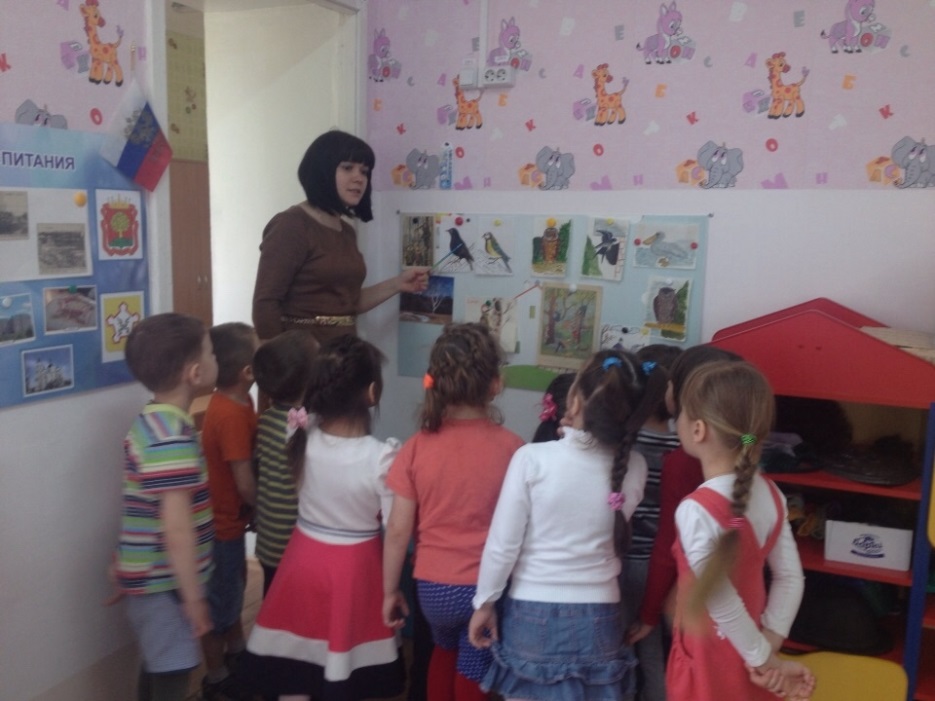 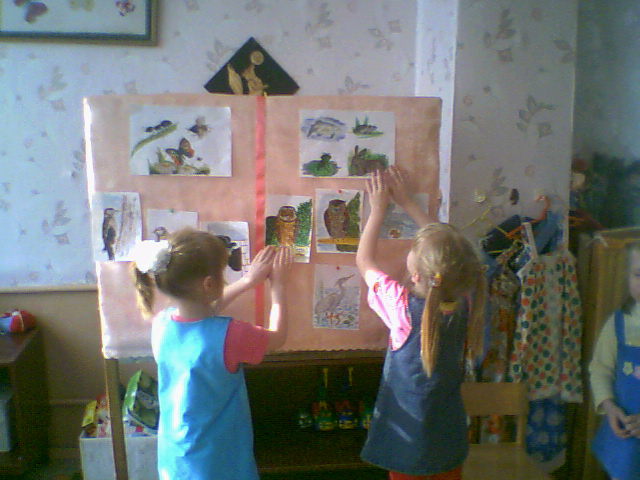 